Załącznik nr 1 do zaproszenia do złożenia ofertyPOWIATOWA STACJASANITARNO - EPIDEMIOLOGICZNAW OTWOCKU 
ul. KILIŃSKIEGO 1 
05-400 OTWOCK 
e-mail: sekretariat.psse.otwock@sanepid.gov.plFORMULARZ OFERTOWYDane Wykonawcy:Nazwa: …………………………………………………………………………………………………………….Adres: ……………………………………………………………………………………………………………..Poczta elektroniczna: …………………………………………………………………………………………….Numer telefonu: ………………………………………………………………………………………………….Numer NIP/REGON: ……………………………………………………………………………………………..Osoba wyznaczona do kontaktów z Zamawiającym: ……………………………………………………………../imię i nazwisko, nr telefonu i e-mail/Ja niżej podpisany, jako upoważniony do reprezentowania w/w Wykonawcy, ubiegającego się o udzielenie zamówienia publicznego poniżej 130 000,00 zł, składam ofertę na: „Dostawę biurka, krzesła obrotowego” zgodnie z opisem przedmiotu zamówienia umieszczonym w zaproszeniu do złożenia ofert za cenę:Wartość brutto złotych: ………………………………………………………………………..…………………………….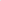 (słownie zł: …………………………………………………………………………………………………………..)i jest to cena łączna obejmująca koszt wykonania całego zakresu zamówienia objętego opisem przedmiotu zamówienia.Ja niżej podpisany, jako upoważniony do reprezentowania Wykonawcy:oświadczamy, że zapoznaliśmy się z treścią opisu przedmiotu zamówienia zawartym w zaproszeniu do złożenia ofert i nie wnosimy do niego zastrzeżeń oraz zdobyliśmy konieczne informacje potrzebne do właściwego wykonania zamówienia,oświadczamy, że gwarantujemy wykonanie niniejszego zamówienia zgodnie z wymaganiami Zamawiającego,oświadczamy, że cena podana w ofercie jest obowiązująca w całym okresie ważności oferty i zawiera wszystkie składniki związane z prawidłowym wykonaniem zamówienia,oświadczamy, że posiadamy niezbędną wiedzę i doświadczenie do wykonania przedmiotu zamówienia,oświadczamy, że nie podlegamy zakazowi ubiegania się o zamówienie publiczne,oświadczamy, iż nie jesteśmy powiązani osobowo lub kapitałowo z Zamawiającym, oświadczamy, że okres związania złożoną ofertą wynosi 30 dni, licząc od upływu terminu składania ofert,oświadczamy, że akceptuję 30 dniowy termin płatności od daty dostarczenia do siedziby Zamawiającego prawidłowo wystawionej faktury,oświadczamy, że wypełniliśmy obowiązki informacyjne przewidziane w art. 13 lub art. 14 RODO1) wobec osób fizycznych, od których dane osobowe bezpośrednio lub pośrednio pozyskałem w celu ubiegania się o udzielenie zamówienia publicznego w niniejszym postępowaniu2),wyrażam zgodę na przetwarzanie danych osobowych przekazanych w ofercie oraz w później składanych dokumentach, oświadczeniach i wyjaśnieniach dla potrzeb związanych z niniejszym postępowaniem o udzielenie zamówienia publicznego, zgodnie z Rozporządzeniem Parlamentu Europejskiego i Rady (UE) 2016/679 z dnia 27 kwietnia 2016 r. w sprawie ochrony osób fizycznych w związku z przetwarzaniem danych osobowych i w sprawie swobodnego przepływu takich danych oraz uchylenia Dyrektywy 95/46/WE – w pełnym zakresie związanym 
z udzieleniem zamówienia publicznego i zawarciem w jego wyniku umowy,Czy Wykonawca zamierza zlecić podwykonawstwo jakiejkolwiek części zamówienia?*) NIE,*) TAK, *) – należy zaznaczyć właściwy kwadratJeżeli TAK:Proszę wskazać części zamówienia, których wykonanie Wykonawca zamierza powierzyć Podwykonawcom:__________________________________________________________________________Proszę podać firmy Podwykonawców wraz z częścią zamówienia jaką zamierza im powierzyć Wykonawca       [pełna nazwa/firma i adres, NIP/PESEL, KRS/CEiDG oraz część zamówienia]_______________________________________ - _______________________________[pełna nazwa/firma i adres, NIP/PESEL, KRS/CEiDG] Załącznikami do niniejszej oferty są:………………………………………….................................................................                                         ...................................................................................	(miejscowość i data)					     (podpis uprawnionego  przedstawiciela Wykonawcy) __________________________1) rozporządzenie Parlamentu Europejskiego i Rady (UE) 2016/679 z dnia 27 kwietnia 2016 r. w sprawie ochrony osób fizycznych w związku 
z przetwarzaniem danych osobowych i w sprawie swobodnego przepływu takich danych oraz uchylenia dyrektywy 95/46/WE (ogólne rozporządzenie o ochronie danych) (Dz. Urz. UE L 119 z 04.05.2016, str. 1). 2)    W przypadku gdy Wykonawca nie przekazuje danych osobowych innych niż bezpośrednio jego dotyczących lub zachodzi wyłączenie stosowania obowiązku informacyjnego, stosownie do art. 13 ust. 4 lub art. 14 ust. 5 RODO treści oświadczenia wykonawca nie składa (usunięcie treści oświadczenia np. przez jego wykreślenie).Przedmiot zamówienia IlośćJ.m.Cena jedn. netto (zł)Wartość netto (zł)VATVATWartość brutto (zł)Oferowany termin gwarancji podany 
w miesiącachPrzedmiot zamówienia IlośćJ.m.Cena jedn. netto (zł)Wartość netto (zł)VAT%Kwota  podatku VATWartość brutto (zł)Oferowany termin gwarancji podany 
w miesiącachZadanie 1Zadanie 1Zadanie 1Biurko 75x60x74 cm1szt.Zadanie 2Zadanie 2Zadanie 2Krzesło obrotowe1szt.Razem Razem Razem Razem Wartość nettoKwota  podatku VATWartość bruttoRazem Razem Razem Razem 